Dear Contestant:Hello, and welcome to the 46th Annual Miss Gay Springfield America Pageant. The entire MissGay Springfield America Alumni hope that each and every one of you that receives one of theseHandbooks comes out and competes at this year’s Pageant. Being Miss Gay Springfield Americais a dream come true. But, like any dream, it takes hard work and dedication to achieve. Each ofus have been blessed by being crowned Miss Gay Springfield America, and we wish each of yougood luck!There will be no presentation category for contestants.All applications must be turned in no later than Wednesday, November 1, 2023. Applicationsturned in after this date will not be accepted. Also, when you submit your application, you mustalso submit a copy of the front and back of your Driver’s License (or State-issued ID) as well asa $25 Entry Fee. The Pageant is a one-day event day, being held on Sunday, November 5, 2023 at the Oasis Hotel & Convention Center. A schedule of events can be found within this application packet.We hope that this Pageant will be an enjoyable event for both the Contestants and the Audience.This Handbook will cover all that there is to know about the Pageant. If, after reading thisHandbook, you still have questions, please feel free to contact me, the Co-Promoters, or anymember of the Miss Gay Springfield America Alumni.Here is to having a fun and entertaining Pageant!Love,Jennipher Jennipher JamesonMiss Gay Springfield America 2023Miss Gay Springfield America 2024Prize PackageMiss Gay Springfield America 2024Miss Gay Springfield America Tiara ($400 Value)$200.00 Cash($50.00 Night of Win, $100.00 Registration of Miss Gay Missouri America, $50.00 Night of Give-Up)Sash ($50 value)Luggage Set ($300 Value)Jewelry Set sponsored by Ruby Diamond MGSA 2016/17 ($80 Value)Paid Entry Fee to Miss Gay Missouri America ($100.00 value)Full-Page Ad in Miss Gay Missouri America Program BookMiss Gay Springfield America First Alternate Receives:$100 Cash Prize(Paid at Registration of Miss Gay Missouri America)Paid Entry Fee to Miss Gay Missouri America ($100.00 value)Recognition in Full-Page Ad in Miss Gay Missouri America Program BookCategory AwardsEach category winner will be awarded a $50 cash prize(Male Interview, Evening Gown, On-Stage Question, & Talent)(In the event of a tie, cash prize will be divided between winners)Contact InformationCo-Promoter			       Co-PromoterVince Edwards		       Autumn Holiday   417-844-5902		          Jacob Welch                                 417-619-9210Co-Promoter			Co-Promoter       Ruby Diamond		        Daniel Stone   Mark Bliss		            417-693-8577       417-440-0924Miss Gay Springfield America 2024ScheduleWednesday, November 1, 2023 All applications must be turned in to Jennipher or a Promoter by midnight.Sunday, November 5, 2023 – Oasis Convention Center & Hotel-     11:00 AM – Contestant Registration-     12:00 PM – Male Interview-     1:30 PM – Opening Number and Sound Check-     6:00 PM – Contestant Check-In-     7:00 PM – Pageant BeginsVenue InformationOasis Convention Center & Hotel2546 N Glenstone AveSpringfield, MOStage Dimensions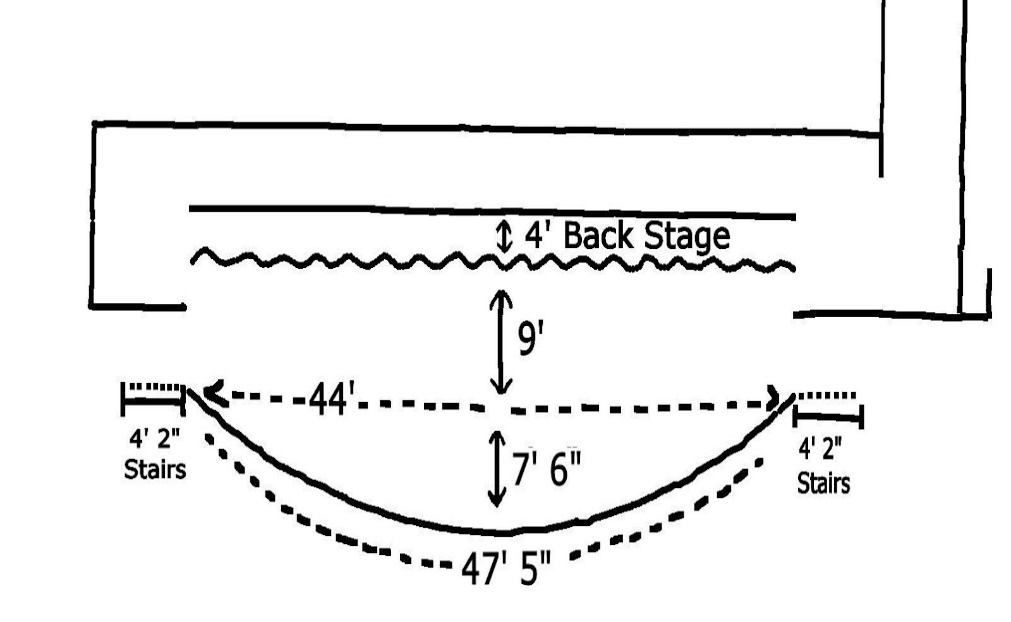 • Stage Height from Floor – 30 1/2”• Stage to Ceiling – 16’• Ballroom Area 97’ 3” (depth) x 119’ 6” (width)• Stage lighting provided.• No color lights or special effects lighting• No spot lightsContestant # _____________(promoter fill in)Miss Gay Springfield America 2024Contestant InformationGiven Name:     Stage Name:      Birth Date:      		Age:       Address:          City:                	State:               	ZIP:                 Telephone:      Email address:      Sponsor(s)	      Employer:          Occupation: 	      In case of an emergency, please notify:       Relationship of person to notify, in case of an emergency:       Have you judged any Miss Gay America Official Preliminaries, during the Miss Gay America 2024 pageant season?  Yes or  No  If yes, please explain:      Are there any physical disabilities, handicaps, or any other information you think we should know in order to better help you? Yes    No   If so...please explain below.      Questions I would like to be asked during interview (Male Interview or On-Stage Interview) are: 1)      2)      3)     		Contestant # _____________Miss Gay Springfield America 2024Contestant AttestationBy entering the Miss Gay Springfield America Pageant, I,       agree, if am selected as the Official Miss Gay Springfield America, I will be obligated to conform to the standards of acceptance (to be determined by MGMA Board & the promoters) for personal bookings whether it is to perform, entertain, emcee, or otherwise appear at any show, contest, benefit, function, parade, or gathering.. I also agree that I will not utilize silicone or other type of body enhancement product or injection below the neck during my reign as Miss Gay Springfield America. Failure to comply with these rules will be cause for immediate forfeiture of the crown, title of Miss Gay Springfield America, all prize money awarded (un-disbursed and disbursed) and appearance stream as the official Miss Gay Springfield America. It is further agreed that in the event that the title and crown are revoked, I clearly understand that I will be required to repay any cash prize, including the value (determined by the Promoters) of the non-cash prizes received, as a result of my selection as Miss Gay Springfield America. A promoter or Mad Angel Entertainment can prohibit a contestant from competing for any reason to protect their brand and image.  I clearly understand and acknowledge that the rules and regulations and my commitment to Mad Angel Entertainment, is transferable to the successor and or assigns of Mad Angel Entertainment.  Furthermore, I agree to appear at the next Miss Gay Springfield America Pageant, without compensation, other than the remainder of the prize package due to Miss Gay Springfield America. I understand that I will be responsible for the prompt payment of all other expenses at the time they are incurred. The Promoters will furnish a contract and job description, for my employment during my reign as Miss Gay Springfield America, which shall be signed prior to the official commencement of my reign as Miss Gay Springfield America. I have previously read and understand the job descriptions of Miss Gay Springfield America and will abide by the job description requirements and other requirements from Mad Angel Entertainment and the Promoters, including but not limited to those noted in the Miss Gay America Promoters Handbook and Contract for Employment. This agreement, including all rules and regulations (published or otherwise) of the Miss Gay America Pageant system shall also apply to any alternate positions of the Miss Gay America pageant system. By signing below, I agree that I have received, read, clearly understand and agree to abide by the verbiage detailed in all of the Miss Gay America pageant system regulations including but not limited to information detailed within:The Miss Gay America Job Description SummaryThe Miss Gay America Contestant and Promoter Rules and RegulationsThe Miss Gay America Entertainer/Emcee RegulationsThe Miss Gay America Contestant ReleaseThe Miss Gay America Dancer-On Stage Performer ReleaseThe Miss Gay America Promoters HandbookI further attest that all of the information submitted as part of the Miss Gay Springfield America 2024 Contestant Application is true and accurate. By signing below, I further attest that my Stage Name and Given Name are one in the same, for the purpose of acknowledging and agreeing to all of the terms and conditions of the Miss Gay America pageant system, now known or hereafter deemed (by Mad Angel Entertainment, it successors and/or assigned) to be policy and procedure of the Miss Gay America pageant system. Additionally, by signing below, I attest that I am male, a citizen of the United States of America, 21 years of age, have received no hormonal therapy, silicone enhancement below the neck or any other body augmentation below the neck and was clearly qualified to enter the preliminary pageant(s) that qualified me for the Miss Gay America 2024 pageant.Stage name:        Given name:      Signature:    _______________________________________________	Date:    _____________(to be signed at the time of registration,):Witness:     _______________________________________________	Date:    _____________
(to be signed at the time of registration)		Date of signatureContestant # _____________Miss Gay Springfield America 2024Lighting Request Worksheet STAGE NAME:       I HAVE TALENT PROPS?		YES		NO  I NEED ELECTRICITY ?		YES     	NO  I NEED SET UP TIME?		YES		NO  I  HAVE        DANCERS/ON-STAGE PERFORMERS IN MY TALENT.MY TALENT IS       MINUTES IN LENGTH.Please note any special lighting requests. (Lighting requests will be limited but attempts will be made to accommodate your specific request):       Each dancer/on-stage performer that is in your talent will be required to sign the Miss Gay Springfield America 2024 Dancer/On-Stage Performer Release Form, prior to performing in the talent competition. These forms must be signed prior to the talent competition category…Forms will be provided on the evening of the talent competition. No performer will be allowed to participate in a talent number without completion of the Release Form…there will be no exceptions.  Said Release Form will include the printed given name and signature. Photo identification will be required. Contestant # _____________Miss Gay Springfield America 2024Contestant ReleaseI,      , a contestant in the Miss Gay Springfield America Pageant, do hereby hold harmless and waive all rights to any claim or lawsuit against: Mad Angel Entertainment & Promoters or its employees, agents, distributors and/or assigns, or the Official Miss Gay Springfield America Pageant (the “Pageant”) and its representatives (together the “Releasees”) arising out of or related to the Pageant and/or my participation in the Pageant to the extent permitted by law. I also grant the “Releasees” the right to videotape, photograph, sound record, film or otherwise use my name, likeness, image or voice in any television program, documentary or other film, or the internet or in any media now known or hereafter known or any advertising or promotion thereof in connection with or relating to the Pageant.  I understand I have no right to and shall not receive any monetary payment for any photograph or recording (audio or video) in which I may appear in connection with or relating to the Pageant.I enter all activities during the course of the Pageant, past, present or future, at my own risk and expense. I also agree to hold harmless from liability, the owner, employees and affiliates of any official site/location(s) of the Miss Gay Springfield America pageant. I agree that my appearance and performance in the Pageant and all related activities shall constitute a work for hire.  In the event such is not deemed a work for hire, I hereby assign, transfer and convey any and all interest in any copyright I may own, or have a right to, relating to my appearance and performance in the Pageant and its related activities, past, present or future to Mad Angel Entertainment & the Promoters, it successors and/or assigns.I understand the winner and first alternate agree to represent the title of Miss Gay Springfield America and appear as requested with advance notice. Should the winner be unable to fulfill the commitment as Miss Gay Springfield America, the title will revert to the first alternate or other representative chosen by Mad Angel Entertainment or the Promoters, its successors and/or assigns.I attest that my stage name and performances do not infringe on any copyright protections. In the event it is deemed that such infringement is evident, I will immediately remedy such infringement, including but not limited to modification of my stage name and performance. I understand that I am solely responsible for claims against me for copyright infringement and that Mad Angel Entertainment & the Promoters, its successors and/or assigns shall be held harmless.A promoter or Mad Angel Entertainment may prohibit a person from competing for any reason in a specific preliminary.  I further agree that any of my actions which are deemed as demeaning to the crown (as determined by the owners of the Miss Gay America pageant) or the Pageant during my year as Miss Gay America or any alternate placements thereof are sufficient grounds for immediate and complete revocation of the title of Miss Gay Springfield America, the crown, all prize monies (un-disbursed or disbursed,) and all performance fees received as Miss Gay Springfield America.  I agree to honor the ruling of the owners of the Miss Gay Springfield America pageant as the final deciding authority.  I further agree I will abide by and be held accountable to follow the “Standards of Conduct for Titleholders” (further defined in various publications including but not limited to The Promoters Handbook, The Miss Gay America Job Description Summary, The Miss Gay America Contract, The Entertainer/Emcee Regulations, and other standards as demanded by Mad Angel Entertainment, it successors and/or assigns, as adopted for use by the Miss Gay America Pageant system. I further acknowledge that I have read, understand and agree to abide by the contestant regulations and information noted in the Miss Gay America Job Description Summary, Promoters Handbook or any other publication make available by Mad Angel Entertainment.  Likewise, I will sign a contract, to validate my “work for hire” employment with the Miss Gay America pageant system. I further acknowledge that there will be no disbursement of prize money or awards and that my reign, as Miss Gay Springfield America, will not officially commence, until the contract has been executed. While this Agreement generally speaks to the winner of the said pageant, I further acknowledge that regardless of my placement in the pageant, I understand that all rules and regulations apply to me, as applicable.This agreement may be assigned by Mad Angel Entertainment and/or the Pageant to any third party. This agreement shall apply to all past, present and future performance with the Miss Gay America pageant system.Stage name:       Given name:      				Date:                 Signature _____________________________________	Date: ________________(to be signed at the time of registration,):												Contestant # _____________Miss Gay Springfield America 2024Dancer/On-Stage Performer Release(one form per contestant, which should be signed by all “Dancer(s)/On-stage performer(s)I, we, as Dancer(s)/On-Stage Performer(s) for                                , a contestant in the Official Miss Gay Springfield America Pageant, do hereby hold harmless and waive all rights to any claim or lawsuit against: Mad Angel Entertainment & the Promoters or its employees, agents, distributors and/or assigns, or the Official Miss Gay America Pageant (the “Pageant”) and its representatives (together the “Releasees”) arising out of or related to the Pageant and/or my participation in the Pageant to the extent permitted by law. I also grant the “Releasees” the right to videotape, photograph, sound record, film or otherwise use my name, likeness, image or voice in any television program, documentary or other film, or the internet or in any media now known or hereafter known or any advertising or promotion thereof in connection with or relating to the Pageant.  I understand I have no right to and shall not receive any monetary payment for any photograph or recording (audio or video) in which I may appear in connection with or relating to the Pageant.I enter all activities during the course of the Pageant at my own risk and expense. I also agree to hold harmless from liability, the owner, employees and affiliates of any official site/locations of the Miss Gay Springfield America pageant. I agree that my appearance and performance in the Pageant, including any performance of past, present or future, and all related activities shall constitute a work for hire.  In the event such is not deemed a work for hire, I hereby assign, transfer and convey any and all interest in any copyright I may own, or have a right to, relating to my appearance and performance in the Pageant and its related activities to Mad Agnel Entertainment & the Promoters, its successors and/or assigns.I further agree any of my actions which are deemed as demeaning to the pageant system (as determined by the owners of the Miss Gay Springfield America Pageant) or the Pageant, are sufficient grounds for immediate and complete revocation of; privilege to participate in any Miss Gay America sanctioned event, all monies (un-disbursed or disbursed,) and all performance fees.  I agree to honor the ruling of the owners of the Miss Gay America pageant as the final deciding authority.  I further agree I will abide by and be held accountable to follow the “Standards of Conduct for Titleholders” as adopted for use by the Miss Gay America Pageant. I acknowledge that my given name is one and the same as any “stage name” I may now use, or hereafter acquire. This agreement may be assigned by Mad Angel Entertainment/the Promoters and/or the Pageant to any third party.  It is understood that when executed, this Release Form applies to any event on camera, whether moving or still photography, of any past, present or future officially sanctioned event of the Miss Gay America pageant system. Furthermore this Release applies to any involvement of the Miss Gay America pageant system, albeit past, present or future involvement. By signing below, I attest that my given name is one and the same as any “stage/performer name” that I have, whether now known or hereafter acquired. By signing below, I hereby express written understanding of the aforementioned.Given name of the On-Stage Performer (printed):             Given name signature:________________________________ Date:_______________Given name of the On-Stage Performer (printed):                       Given name signature:________________________________ Date:_______________Given name of the On-Stage Performer (printed):                       Given name signature:________________________________ Date:_______________Given name of the On-Stage Performer (printed):                       Given name signature:________________________________ Date:_______________Given name of the On-Stage Performer (printed):                       Given name signature:________________________________ Date:_______________Given name of the On-Stage Performer (printed):                       Given name signature:________________________________ Date:_______________(If additional signatures are required, please notify Promoters at Contestant Registration) Contestant # _____________Miss Gay Springfield America 2024Evening Gown Questionnaire(This will be read during the Evening Gown competition)-Contestant Stage Name:      		-City:      		State:      -Contest or Title Represented (indicate 1st alternate as applicable):     -Sponsors:      -Make-up stylist:      	      Hairstyle is by:      	-Gown Designer:               Shoe Designer (optional):        
      puts a smile on my face!-      makes me angry!   	-      makes me irritated!-My favorite “Ole Wives Tale” is:        -The best advice given to me by a Miss Gay America titleholder is:          

-What is the worst advice you have ever received?       -The best advice given to me by my promoter is:        -The best advice given to me by my mother is:      
-The worse advice given to me by my mother is:      -One fact about me that others would find surprising…:      Contestant # _____________Miss Gay Springfield America 2024Talent Questionnaire(This will be read during prop set up/take down and stall-time, needed for judging)I have talent props?		Yes		No  I need set-up time?			Yes		No  Talent Length (minutes) 		     Dancers: 	Yes    No       If yes, how many dancers?:      -Contestant Stage Name:      -Contest or Title Represented (indicate 1st alternate as applicable):       -City:      		State:      -Sponsors:      -Costume designed by:	     		  Costume constructed by:       -My Talent is choreographed by:       -I chose the Talent that I am presenting this evening because:       -My greatest disappointment, life to date is:      -My favorite actress is :                  -My favorite actor is:       -My most embarrassing moment as male is:       .-Something a good friend told me that later proved to be true was:       -Something a good friend told me that later proved to be bad advice was:       -My fundraising platform is :      and why? (in 20 words or less)      -Previous titles held, in the Miss Gay America pageant system include:       -Other titles (other systems and non-system related) held include:     Miss Gay Springfield America 2024Contestant Regulations Contestants must be male, at least the age of 21 prior to the date of the pageant entered. A state issued (with photograph) identification must be provided at the time of registration. If for any reason the promoter finds any cause to investigate the age or residency status of the contestant, reasonable measures will be taken for that investigation and the contestant will be informed if just validation is found disqualifying them under this rule. All contestants must be a citizen of the United States.A (90) ninety day residence is required for closed and open pageants for City and State prelims, unless the State pageant is purchased as a “Regional preliminary”.  Additionally, the winner of a state pageant should reside in the state during his reign. Failure to remain a resident of the state pageant for the title which he holds may result in revocation of the state title.Entry by a contestant, who is currently in open criminal proceedings for a felony, currently on felony probation or is in current retribution for a crime, will be denied entry as a contestant into any preliminary of the Official Miss Gay America pageant. A contestant who has successfully completed felony probation, or whose criminal case is dismissed, will be eligible to enter. Verification of criminal status may be checked. More than one misdemeanor will not be tolerated and could likewise result in entry denial. Any contestant found to be untruthful about their criminal status will be permanently removed from eligibility within the system.Miss Gay America Scoring System 2022 Old scoring system Interview 150 x 5 = 750 points or 18.75% of 4000 Talent 350 x 5 = 1750 points or 43.75% of 4000 On Stage Question 50 x 5 = 250 or 6.25% of 4000 Evening Gown 150 x 5 = 750 points or 18.75% of 4000 Presentation 100 x 5 + 500 point or 12.5% of 4000 New scoring would be 100 points per judge per category. We would then weight them on a percentage of the total. Interview 100 x 5 = 500 Points, percent weight 20% Talent 100 x 5 = 500 Points, percent weight 40% On Stage Question 100 x 5 = 500 Points, percent weight 10% Evening Gown 100 x 5 = 500 Points, percent weight 20% Presentation 100 x 5 = 500 points, percent weight 10% Example: Interview Judge 1: Score 87 (17.4%) Judge 2: Score 91 (18.2%) Judge 3: Score 93 (18.6%) Judge 4: Score 88 (17.6%) Judge 5: Score 90 (18.0%) Total: Score 449 Percent Score: 449 * 20% = 89.8 (This would be the new score) Subcategories would remain, adjusted slightly to have 4 subcategories per category. Each one being worth a maximum of 25 points for a total of 100 points per category. Critiques will still be in place at state and regional preliminaries to help them improve and prepare. Comment sheets may be used at these preliminaries as notes for the judges. At the national pageant comment sheets will no longer be used. Contestants will receive their complete score sheet and able to talk to judges afterward. The subcategories and scores will be a guide as to the placement of each category. Only the overall category totals and final placements will be displayed publicly.Contestants will be judged in the following categories: Evening Gown, Talent, and the two types of interviews: Male Interview and Onstage Interview. All direct Regional and State contests are required to hold all categories of the competition. Presentation is optional.While contestants may receive great prize packages from promoters, contestants are strongly encouraged to not solely rely on the prize packages from the promoters, for funding sources to the national competition. While Mad Angel Entertainment will not tolerate any promoter who reneges on the prize package obligation, from time to time, events beyond control occur, therefore contestants should always attempt to have a “Plan B” in terms of funding sources.Competition music (CD-R OR FLASH DRIVE only) must be submitted in quality condition (i.e. properly labeled and with no damage that affects “play” and only one tract per CD). Any substandard music submitted will receive administrative point deductions. A back-up CD-R will be required should your original be misplaced or is deemed to be “damaged”. Please see category descriptions for further information relative to proper music labeling.The use or dispensing of any illegal drug will not be tolerated while a contestant (or entertainer) is participating in the Official Pageant, or preliminary thereof. Immediate disqualification will result for those who break this rule. Contestants (as well as their helpers and dancers) may be disqualified if usage of drugs is detected in the contestant’s room, luggage, or on their person etc. or if actions of the contestant, or those affiliated with the contestant, are thought to not be in the best interest of the Miss Gay America pageant system. Contestants are responsible for their assistants and dancers and will be penalized if anyone affiliated with their presentation is found to be in violation of this regulation.Any talent presentation is acceptable, except those presentations that might cause injury to the audience or to other contestants. Pyrotechnics are not allowed. NO FIRE (including but not limited to a lit cigarette) OR LIQUIDS, including but not limited to water, WHATSOEVER. Any violators will receive a zero (0) in the category for which this regulation violation occurred. For more information on category description, please refer to the Category Description section of the www.missgayamerica.com website.Any contestant caught in the act of stealing will immediately be disqualified and removed from the location of the pageant. Additionally, non-compliance with this regulation will result in the permanent disqualification from entry into the Miss Gay America pageant, or any preliminary thereof.Any contestant whose actions are interpreted as demeaning or disrespectful to the title of Miss Gay America will be disqualified. Mad Angel Entertainment reserves the right of final determination of what is considered to be demeaning behavior.The use of any type hormone is not allowed. Absolutely no breast implants, cosmetic or body enhancing implants below the neck or silicone (or any other similar type product/chemical) injections, excluding the face, will be allowed before or during the contestant’s reign. This includes any city, state, regional or national reign. Mad Angel Entertainment reserves the right to require a medical examination or physical examination in the event that a contestant is suspected of violation of this regulation. Likewise, Mad Angel Entertainment, or an official representative (to be approved by Mad Angel Entertainment) may require an examination based on “visual observation” at which case the contestant must consent, or face disciplinary actions, including suspension or disqualification.Any contestant, who is chosen as winner of a closed or open State pageant, must reside within that state during his reign. Failure to reside in the state, during the reign, will result in the revocation of the state title as well as any remaining cash, prize and appearance stream.The contestant chosen as first alternate must be prepared to fulfill the duties of the titleholder, if for any reason the titleholder is unable to fulfill his duty. The first alternate winner does not have right of refusal to be promoted to the titleholder position, if the opportunity occurs with zero (0) days to six (6) months from the date of that particular contest. Should the contestant decline the promotion, within the aforementioned timeline, a two-year minimal suspension, shall be levied against that contestant. If the promotion opportunity occurs after six (6) months from the date of that particular contest, the first alternate has acceptance option, without declination penalty.Revocation of a contestants title or pageant placement will result in the requirement of the contestant, to repay any cash or prizes previous distributed. Failure to repay to cash or prizes (or cash equivalent) will result in the suspension of the contestant, until repayment is completed.Contestants, who have qualified or intend to qualify for the next level of competition, may not adjudicate a Miss Gay America system contest on any level during the same pageant season.All contestants must agree to follow the Standards of Conduct of Contestants and Titleholders. All titleholders and contestants of any Miss Gay America System Preliminary must adhere to these minimum guidelines:Present themselves professionally, as defined by Mad Angel Entertainment while representing their respective titles at all timesNever demean the pageant or title they representNever cause substantial problems for their promoters or for those for whom they performNever become intoxicated while representing their respective titleNever participate in any type of argument or altercation, except as a mediator, while representing their titleAttempt to solve any problems with Promoters and/or co-performers in a peaceful manner and in good faith. Problems may be mediated through the Miss Gay America Board of Advisors however; the executive office of Mad Angel Entertainment must be informed of all issues. All complaints must be documented in written (typed) form for opinion/official mediation from the executive office of Mad Angel Entertainment.Never lecture the audience, only provide quality entertainmentViolating the Code of Ethics for Titleholders may result in the disqualification/revocation of the title and/or jeopardize the winner’s/first alternate’s standing with Mad Angel Entertainment. Mad Angel Entertainment shall make final decision for revocation of any titleholder or qualification position, on any level.Promoters should file a written request, to Mad Angel Entertainment and the MGMA Alumni Board, for “review” of the status of a titleholders who:Do not present themselves in a professional manner.Demean the pageant or the title they hold.Cause substantial problems for the promoter, those with whom they perform Are using or dispensing illegal drugs.Are intoxicated while representing their respective title.Are in direct violation of any regulation noted in the Promoters HandbookAre in violation of any directive that is give in consideration of the best interest of the pageantIs tardy or absent from officially sanctioned pageant eventAny contestant who has qualified or has intention to qualify to any preliminary of Miss Gay America (i.e. State/Regional pageants or on the National level) may not judge (during the year in which they intend to compete in the next level pageant), any State or RegionalPreliminaries that is designated as a preliminary in the Miss Gay America system. That                        is, a former “state titleholder” may judge a city preliminary for the state pageant in whichshe was a former titleholder.Administrative point (AP) deductions will be issued by Mad Angel Entertainment, the reigning Miss Gay America, or other assignees as approved by Mad Angel Entertainment. Administrative Point deductions will be applied to the total accumulative score of the contestants and will usually be in increments of twenty-five (25) points per infraction except where otherwise noted within this handbook for promoters.Regulation infractions that will justify administrative point deductions includes but not limited to:Exceeding allotted time for talent set-up and take-downMusic submitted that is not appropriately labeledMusic submitted that contains more than one trackApplication Questionnaire submitted that is note properly completed or not in typed/printed formatApplication submitted after the March 16th deadlineDirect violation of any category (i.e. using an item deemed as a prop with solo talent or exceeding the talent set-up time), unless the category descriptions otherwise states a greater penaltyTardiness for scheduled events of the pageantNon-compliance with requirements for Presentation CostumeSubstantial non-compliance with Entertainer Rules and Regulations including but not limited to excessive use of profanity. Mad Angel Entertainment shall make final definition of excessive use whereby Mad Angel Entertainment further reserves the right to issue a score of “zero” for Solo Talent or Talent whereby there is excessive use of profanity.Non-compliance with Dressing Room PoliciesAdministrative Point deductions will not be issued by the judges but rather from Mad Angel Entertainment and/or its assigns including, the reigning Miss Gay America or/the the promoter.For multi-day pageants, Administrative Point deductions will carry forward into final night competition.For more information concerning competition requirements and expectations of titleholders of the Miss Gay America pageant system, please refer to the following:The Miss Gay America Category DescriptionsThe Miss Gay America Job Description SummaryThe Miss Gay America Promoters RegulationsThe www.missgayamerica.com web site Miss Gay Springfield America 2024 Category DescriptionsMALE INTERVIEW 
General Appearance- 		0 to 25 Points 
Personality- 			0 to 25 Points 
Ability to Communicate-	0 to 25 Points 
Answer Content- 		0 to 25 Points 
Total points-  			100 possible points per judge 

The purpose of Male Interview is to place the contestant in a situation answering different types of questions and judging how he will react to their diversity. The context of the answer is important but more important is how the contestant conveys that answer. Eye contact with all the judges is very important, not just the judge who has asked the question. The contestant should answer the judges’ questions and do not get involved in getting the opinion of the judge. The contestant is judged on the presentation of thoughts. 

The contestant should look comfortable in properly fitted attire, but not to the point of sloppiness. Points will be deducted for ill-fitting jackets, pants too long or short, socks that do not match the colors in the outfit, scuffed shoes, too much jewelry, wrinkled, torn, or soiled clothing, buttons missing etc., and/or anything that distracts from the outfit to make it unsightly. 

The contestant is judged on the look that the contestant has chosen for himself. Usually, trendy outfits do not appeal to the judges, just as they may not appeal to the average interviewer. The key word is average but sharp in appearance. The contestant will be trying to impress and appeal to different types of judges. The flamboyant look will not appeal to every type of judge. 

The interview category should last no longer than eight (8) minutes. 

A contestant may compete in the Male Interview category with “feminine” finger nails; however, contestants should be cautious of excessive use of hand gestures that might distract from the general presentation of the contestant. 

A Great Male Interview….. (An article, written by MAD ANGEL Entertainment, and published in “The Excellence” Newsletter)

More often than not, the interview categories of competition determine the winner of a contest…especially in the “close call” pageants. We continue to advise that contestants should never “give” points to the other contestants yet we see quite often, contestants who have focused on one particular category of competition and has not paid attention to detail, of all of the categories and in many cases, the lack of attention to detail in the Male Interview Category can decide the results of a contest. 

The Male Interview category allows you to present your male persona to the judges. In the duties of Miss Gay America, you will most likely have to work as a male during, registration, contestant orientation and judges orientation therefore a professional male image is just as important as a professional image in your female persona. In fact, as the reigning Miss Gay America, you may be asked to assist in obtaining national sponsors or conduct other official business as a representative of the Miss Gay America pageant system and the Male Interview category will help the judges determine your effectiveness as a male. After all, this contest is about a man impersonating a woman. Your time to convince the world that you are a woman is when you are on-stage…otherwise your male persona will most definitely play a role in your year as a Miss Gay America. 

The eight minutes of Male Interview can be the worst experience of the competition or you can make the Male Interview competition a fun, informative talk with the judges to allow them to get to know you. There are four (4) subcategories, noted below, that comprise the 150 possible points of the Male Interview category. This article will hopefully provide direction to you as a contestant concerning this category and how to realize maximum points.

General Appearance- 0 to 25 possible subcategory points 

 The general appearance subcategory allows the judges to score based on your total look. Judges are asked not to discount points if the contestant has lady finger nails however one must assume that the nails will distract from the interview… You should dress as if you are going to a professional job interview (since the title of Miss Gay America is a job) therefore it is suggested that you wear a suit for interview. Keep in mind that sometimes, the flamboyant look may not appeal to all judges and that a conservative look usually scores higher within this subcategory. Questions you should ask yourself to ensure maximum points include: Does the suit and tie complement each other? Is the suit soiled? Are the clothes wrinkled? Do the socks match the outfit? Do the clothes fit? (Including suit jacket, shirt, slacks) Is the Neck of the shirt too large? Too small? Is the knot of the tie appropriately fitted? Are the shoes scuffed? Are the shoes polished? Are shoes too casual for the outfit? Is the hair neat? Is jewelry too flamboyant for the outfit? Are eyebrows overemphasized, if drawn…? 

Personality- 0 to 25 possible subcategory points 

This is the time to show your personality to the judges. Please remember that an overbearing personality might not score well with the judges. Allow the judges to maintain control of the interview with you answering their specific questions but be sure to insert personality into your interview. Questions you should ask yourself to ensure maximum points include: Are your interview skills too conservative? Are your interview skills too flamboyant? Are your interview answers too boastful? Is your interview too timid and/or shy? Do you have a nervous laugh? Are your answers sincere and to the point? Do you tend to ramble without directly answering the question? Is your true persona shining through, if not, judges will most likely detect a “false” interview. 

Ability to Communicate- 0 to 25 possible subcategory points 

This subcategory allows the judges to score you based on your communication technique and abilities. Questions you should ask yourself to ensure maximum points include: Do you properly enunciate your words? Do you speak too fast? Too slow? How is your grammar when speaking? Do you say, “You know” too often? Do you make eye contact with each of the judges (not just the judge asking the question) Are you confident in your answers? Do your answers sound too rehearsed? Are your answers sincere? Do you seem too arrogant? Do you seem too shy? 
 Answer Content- 0 to 25 possible subcategory points 

While we generally say that there is no correct or incorrect answer, the judges will most likely be able to determine if you are dishonest in your answers. You should be prepared to answer administrative type questions, in detail, to show the judges that you are prepared for the job of a Miss Gay America. 

Questions you should ask yourself to ensure maximum points include:

• Is your biography too lengthy? (Your biography should include brief statements concerning your past, present, and future). Any lengthy elaboration concerning your biography should come from a question asked by a judge. 
• Are your answers too “closed ended”? 
• Are you familiar with the Miss Gay America system regulations in order to effectively answer administrative type questions?
• Do you ramble in your answers? 

Please keep in mind that the purpose of Male Interview is to allow the judges to get to know you while seeing your ability to communicate and your knowledge of administrative skills. We are questioned quite often regarding the appropriateness of a contestant bringing a resume’ to the interview. The judges may not mind receiving a resume’ and photo from you however since the interview is only eight minutes, they will not have time to review your resume’ while they are scoring you. Our recommendation is that if you feel the need to provide the judges with a resume, do so at the end of your interview, so as not to consume any of your interview time with distribution. Your interview time begins as soon as you enter the room; therefore time is limited, so use it wisely. We are also asked if it is appropriate to shake hands with the judges, at the beginning of the interview. Our advice to you is that if you feel that you must shake the hand of the judges, do so at the conclusion of the interview. Some judging panels may not wish for contestants to make physical contact with you, in which case your promoter will advise of any limitations that exist, concerning the judges.

At the beginning of the interview, the Lead Judge will ask you to be seated and provide a brief biography. Please keep your biography brief and to the point, and again, be sure to include past, present and future statements. Many judges prefer to ask questions derived from statements you make in your biography; therefore you should be prepared to answer a wide variety of questions. The panel of judges will not usually be provided with specific questions to ask except for Administrative type questions, which suggested administrative questions might be provided, to be asked, by the judges. Judges are instructed, not to ask questions of a religious or political nature. 

In summary, Male Interview, if prepared for, can provide positive results. We recommend that you gather a group of individuals to assist you with preparation for Male Interview. While we recognize that the process is “un-nerving”, you can make the experience a pleasurable conversation with the judges. This is just one of five categories in which you must score well, in order to become the next Miss Gay America, therefore we suggest that you begin your preparation today, in order to realize the success in scoring that you would like to see from a good Male Interview…. 
EVENING GOWNSuitability for Evening Gown -					 0 to 25 Points 
Suitability of Hairstyle -				 		 0 to 25 Points 
Presentation - (Modeling Technique, Poise, Smile, Etc.)			 0 to 25 Points    General Appearance (Make-Up, Shoes, Gown Condition, Accessories)-	 0 to 25 PointsTOTAL POINTS-  							100 possible points per judge 

Evening Gown will be the most elegant apparel of the pageant. It should complement the contestant’s figure. It will be a statement of the contestant’s style and taste. The dress and accessories should be in perfect condition. It is the contestant’s responsibility to take care of the gown and keep the gown in perfect condition for the duration of the pageant. The hem of the gown should be even unless the style of the gown is an uneven bottom. The gown should be lined or have a slip underneath. The judges should not be able to see through any part of the gown unless that is the style of the gown. In general, the gown length should be a full length gown, (either to the top of the toe part of the shoe or approximately 1/2 inch above the floor, unless the style of the gown warrants different measurement i.e. ballroom style gown or tulip-contoured styled gown). There should be no break in the hem of the gown (it should hang straight.) The sleeve should be no shorter than the wrist and no longer than an inch below the wrist unless the design of the gown sleeve is longer. A V-neck is acceptable but, if it is cut too low, it may look less feminine. 

Jewelry should accessorize and not be over-powering. Shoes should match and 54 complement the gown. Shoes should not be scuffed, worn at the toe or heels, and not seen to bend under the weight of the contestant. 

Modeling should be a slow easy pace, touching the three points that form a triangle. At each point the contestant will make a slow turn, facing the back of the stage, pause, and turn to the front of the stage. Modeling can be “free-style” (no boundaries i.e. no hand gesture limitations in your modeling presentation) however one should keep in mind the “mood of elegance” during your presentation. “Overstated presentation” of evening gown may not appeal to every judge. Each contestant will model their evening gown for a minimum of two minutes but not greater than two and one-half minutes. If a judge wants a closer look, they can motion the contestant to the judge’s table. 

Hair should be appropriate for eveningwear and compliment both the contestant and the style of the gown. Hair can be in any style, including either an “up-style” or “downstyle” provided it is complimentary to the overall look of the contestant. Hair jewelry is discouraged as it may be not appeal to every judge. 

If a contestant is selected as a Top 10 finalist, he has the OPTION to alter/change his “final night” evening gown competition package from that which was presented during preliminary night evening gown competition. 
A Fitting Gown- Sequins/Beads vs. Fabric or Hair-up vs. Hair-down…... (An article, written by MAD ANGEL Entertainment, published in “The Excellence” Newsletter) 

As many of you are preparing for your preliminaries, you must ask yourself many questions about your competition package to ensure that you do not lose any points, for every point matters, therefore you should look for ways to improve your overall competition package to ensure that you are not giving “point advantage” to your competitors. One of the most common questions that we continue to receive is concerning evening gown. We are constantly asked if, during Gown Competition, do we prefer a sequined/beaded gown, when compared to the fabric gown. Our answer is always that it is not necessarily what we prefer to see in Gown Competition, as we are not the judges however; we are of opinion that either can be very elegant and compliment a contestant. Also, either can be harmful to the overall score of the contestant. The answer to the question of beaded or fabric is not clear and should not be given as a “blanket answer”. It all depends on the particular contestant. The Miss Gay America system is known for being the best of the best and while most of the winners have won with beaded/sequined gowns, we see times changing and more often, we see contestants competing (especially in preliminary contests) in fabric gowns during competition (some with success and some without).We caution that careful consideration should be made regarding gown selection. We have heard many state that a particular style gown is not suited for the “Miss Gay America system” when in fact it may not be the gown that is the issue but rather the contestant. A gown in and of itself can be a very elegant creation…until it is placed on the contestant, then it takes a personality of its own. 

Gown category is comprised of a possible 100 points (with four (4) subcategories as detailed below): 

Suitability of the gown (0-25 possible points)- You must remember than not every style of gown will look great on every contest.

Questions you should ask yourself include… 

• Does the gown compliment your figure?
• Is the neckline of the gown suitable for the contestant? (Sometimes a low cut neckline can look masculine on a contestant)
• Are body pads too much? Not enough? 
• Is the gown ill fitted?  
• Hemline too short or long? (A properly fitted gown should be to the top part of the shoe or approximately ½ inch above the floor, unless the style of the gown warrants different measurement i.e. ballroom style gown or tulip-contoured styled gown)
• Sleeves too short or long? (Sleeves should be no shorter than the wrist, while the arm is bent and no longer than an inch below the wrist when the arm is hanging straight). 
• If the “nude body” material is used on portions of the gown…does it look un-natural or wrinkled? 
• If the gown is sleeveless, do the arms look to “manly”? (A sleeveless gown should not be worn if the judges can see the “man in the dress”) You should not attempt to remedy an ill fitted gown with pads, as usually this creates an unnatural look. A sleeveless gown may look great on one contestant, and awful on another. A fabric gown may compliment the figures of some, while insult the figure of others.Suitability of the hairstyle (0 to 25 possible points)- 

Questions you should ask yourself include: 
Does the style of hair compliment the contestants face? 
Does the style of hair emphasize a long face? 
Is the style of the hair appropriate for the style of gown?
Does the color of hair compliment the makeup and gown color?
Does the hair look too stiff? 
Does the hair look un-kept? 
Is hairline unnatural (front and back?)
Is there any hair jewelry? (Not advised as this is deemed, more often than not, to be excessive and distracts from a lovely hair style) 

Presentation (modeling, poise, smile) (0-25 possible points)- 

Questions you should ask yourself include… 

Is modeling smooth (natural) and not too deliberate? 
Are hand gestures excessive? 
Is the “free-style” modeling “over the top”? (Too much for evening gown competition?) Are beads crunched during modeling? (This can take away from the elegant mood the contestant attempts to create) 
Do you know how to appropriately model a train? 
Are the three triangle points touched when modeling the gown? 

We have seen some contestants that can put on a pair of tennis shoes and walk like a princess, then put on a pair of heels and walk like a “linebacker”. Typically, gowns that look and sound heavy, while being modeled do not score as well, when compared to gowns that look lighter. 

General appearance (makeup, hair, condition of gown, accessories, shoes etc.) (0-60 possible points)- 

Questions you should ask yourself include… 

Is the lining wrinkled?
Does the hem lay? Does the hem tend to roll?
Does the neckline pucker? 
Are there tears in the fabric? 
Are beads or sequins missing? 
Any strings hanging? Is the hemline appropriate for the style of the gown? 
 Does the contestant look “manly” in the gown? 
Do shoes match the gown? 
Are shoes scuffed or look too worn/aged? 
Does the shoe bend under the weight of the contestant? 
Is the heel of the shoe too much? Not enough? 
Do the shoes compliment the gown? Do they distract from the overall appearance of the gown? 
Are accessories too much? Not enough? 
Is cleavage contour natural? Is makeup too harsh? Is makeup too soft? 
Are breast pads even? Are breast pads over bearing? 
Are hip pads/buttock pads, if worn, too much? Are hip pads/buttock pads, if worn, not enough? 
Is the contestant showing a tattoo? Has the contestant made an unsuccessful attempt to cover a tattoo? 
Is the jewelry too over-powering/gaudy? Rings too large? Ear-rings too large? 
Does the jewelry compliment the gown, rather than distract from it? 
Does the contestant need to wear a heavier slip underneath the gown (as you should not be able to see through the gown, unless the style of the gown warrants) 

The only general advice that should be given regarding Gown competition is that gown is the most elegant phase of competition and is clearly THE category that you must completely, without question, show the judges the illusion of a female. Other categories can disguise the illusion with costuming, props dancers etc., but again, gown competition focuses on the contestant and his ability to create the illusion of a woman, not the illusion of a “man in a dress”. We see far too many times, that someone has purchased a “pre-owned” gown from a person who scored well in that particular gown, only to see that the person who recently purchased the gown did not score well because the particular style of gown was not flattering to the body and was not tailored. WE rarely hear of someone purchasing a gown that does not require alterations? We even see some who have pads sown into their gown to ensure that their look in the gown is consistent. It is all about fit, color of gown compared to color of hair, accessories (although not over powering), smile, poise, relaxation and naturalness in modeling that comprise the overall look that will score well. The judges immediately know whether they like, or dislike, your gown competition as soon as you step onto the stage. The first impression is certainly lasting during gown and if there is a prominent flaw to your gown presentation, that flaw will be evident at first glance.

In conclusion, that you must practice, practice and practice again. Practice walking in the shoes (or a pair exactly like them) to ensure familiarity with choice of shoe. Practice modeling in the gown, to ensure comfortable familiarity with the choice of gown? Practice modeling to different types of music. Gown is the one category, for which you have complete control, including makeup, hair, fit and modeling technique. Other categories such as talent, there is always the risk of dancer error, prop setup error, wardrobe malfunction but again, there is little or no reason for not being prepared for gown competition.  The answers for gown lie with you the contestant, and your level of comfort with your gown competition, therefore you should plan ahead to ensure the highest possible gown score. 
ON-STAGE INTERVIEW Personality (Professionalism)				0 to 25 PointsPoise (graceful and elegant while speaking)		0 to 25 PointsAbility to communicate-				0 to 25 Points Answer content- 		 			0 to 25 Points Total points- 			 			100 points possible per judge Scoring should be based on personality and poise, the ability to communicate on a microphone in front of an audience, and the context of the answer in relation to the topic given. The contestants should be prepared to give a brief biography to the audience, in the instance that stall time is required. The brief biography, if needed, will not be a judged portion of the ON-Stage Question Category but rather, may be needed to “set the mood” for the On-Stage Interview. On-Stage Question Procedures: 1. Once the contestant is approached by the emcee (for the On Stage Question), the contestant shall be asked to provide a brief biography, which will not be adjudicated by the Panel of Judges. 2. After the contestant has completed the biography, the emcee shall ask the contestant to draw a question from the inventory of questions. Once the contestant has drawn the question, the contestant shall immediately provide the drawn question to the emcee so that the emcee may read the question (aloud) two times whereby the contestant shall then provide their answer to the question. It is recommended that questions are type-written whereby each question is in an envelope. The font for the type-written question should be large enough for the emcee to easily read. 3. At the option of the Promoter, the group of Top 10 finalists (or fewer finalists if the particular pageant has a “finalist” competition, usually for closed-state pageants) can be narrowed to a group of Top 5 finalists (or one-half of the numbers of finalists competing in the final night competition. Example: If there are a group of Top 10 finalists competing, then a Top 5 only may answer the On Stage Question…. If there is a group of Top 8 finalists competing, then a Top 4 finalist may answer the On Stage Question… etc.). If the original finalists group is narrowed, then once the group of finalists is narrowed to one-half of the original group, the contestants that were not selected as finishing finalists should be dismissed from the stage whereby only the finishing finalists remain on the stage in order to answer the on-stage question. As most Promoters will not have the capability to have a “sound-proof” environment for all finishing finalist, a different On-Stage question should be used for each finishing finalist therefore once a particular finishing finalist has answered the on-stage question, they may remain on stage until the conclusion of the On-stage Question category competition. Communicating through On Stage Interview….. (An article, written by MAD ANGEL Entertainment, published in “The Excellence” Newsletter) Do the points of On Stage Interview really matter when this category is only worth 50 points per judge? Absolutely! Many times, when the scores are extremely close, which is in most pageants, the On Stage Interview category has determined the winner. As we continue to say, you should never “give” points to your opponents. In a typical America pageant, On-Stage Interview immediately follows the Evening Gown category; therefore there will likely be a few brief moments that you must speak to the audience while the 58 judges are completing the Evening Gown scores. Usually, you, as a contestant, will be asked to give a brief biography of yourself, prior to answering the On Stage Question. Your biography should always be brief and include past, present and future detail. Typically, the “brief biography” portion of the On Stage Interview is not judged but you should be prepared, just in case. The On Stage Interview category allows you to present yourself, in female attire and communicate to the audience. This category will show your ability to communicate to an audience and the ability to answer a question. Public speaking is a very important part of the job as a Miss Gay America, not only during your reign but after your reign as many will call upon you, as the most recent former Miss Gay America, to emcee their contest therefore it is strongly recommended that you obtain as much experience as possible, to emcee. It has been said, that sometimes, questions for On Stage Interview are too serious or too difficult to answer. We stress to you that a Miss Gay America must be a well-rounded, “best of the best” contestant and this category is just one of five, designed to prove that you are not only well rounded, but are truly, one of the very best in your craft. Questions asked will vary so you should be prepared to answer most any question, except for those that are political or religious in nature. Your choice to answer your question in terms of politics or religion is up to you… It is also thought that it is difficult to inject personality into the answer of a serious On Stage question. This is true, but it can be done. You must find ways to make your Stage Interview more appealing to the judges, such as changing voice tones, speaking with passion during your answer and showing enthusiasm. Remember, judges usually see through a phony answer, so keep it “real”. There are four (4) subcategories, noted below, that comprise the 100 possible points (per judge) of the On Stage Interview category. This article will hopefully provide direction to you, the contestant, concerning this category and how to realize maximum points. Scoring should be based on personality and poise, the ability to communicate on a microphone in front of an audience, and the context of the answer in relation to the topic given. The On-Stage Question accounts for 10 percent of your overall score. This is calculated as (Total score x .1 = new ranked score) Personality (Professionalism) 	0 to 25 possible subcategory points This sub-category is how your personality comes off while speaking to an audience. Are you confident, honest, and comfortable in front of an audience? Does your personality carry through from interview? Poise 					0 to 25 possible subcategory points This sub-category is about your posture, are you standing confidently, eye contact with the judges and audience. You may lose points if you are slouching or fidgeting while on stage.Ability to Communicate-		 0 to 25 possible subcategory points This sub-category is your opportunity to clearly communicate with the audience. You are not only scored on what you say, but how you say it…Questions you might wish to ask yourself to ensure maximum points are: Is your interview too conservative? Are your interview skills too flamboyant? Are your interview answers too boastful? Is your interview answer too timid and/or shy? Do you have a nervous laugh?Are your answers sincere? Are your answers to the point? Do you tend to ramble without directly answering the question? Do you properly enunciate your words? Do you speak too fast? Too slow? How is your grammar when speaking? Do you say, “you know” or “um” too often? Do you make eye contact with the judges and/or audience? Are you confident in your answers? Do your answers sound too rehearsed? Are your answers sincere? Do you seem too arrogant? Answer Content- 			0 to 25 possible subcategory points This sub-category is your opportunity to clearly communicate the answer of the question, to the judges and the audience. While we generally say that there is no correct or incorrect answer, the judges will most likely be able to determine if you are dishonest in your answers or if you have not answered the question. You should answer the question that is asked and do not elaborate on issues that are unrelated to your question. Questions you should ask yourself to ensure maximum points include: Are your answers too brief? Are you familiar with the Miss Gay America system regulations in order to effectively answer administrative type questions? Do you ramble in your answers? Are you answering the question(s) asked? Preparation for this category, as in all others is very important. Perhaps you could get others to rehearse with you, the On Stage Category. Perhaps you can emcee a show as often as possible. While it is recognized that sometimes you, as the contestant, might experience “stage fright” during On Stage Question, the more experience you have as an emcee, the less likely you are to “freeze” during this category. In summary, the On Stage Question category, though very simple in description can become quite complex, considering your question is unknown therefore you, as the contestant are encouraged to become well versed on many issues, to better prepare you for this category. Again, we recommend that you gather a group of individuals to assist you with preparation for On Stage Question. This is just one of five categories in which you must score well, in order to become the next Miss Gay America, therefore we suggest that you begin your preparation today, in order to realize the success in scoring that you would like to see from good communication through the On Stage Interview category….TALENT 
Showmanship and Set Design- 							0 to 25 Points 
Choreography- (Physical Coordination and Stage Presence (Including Dancers) 	0 to 25 Points 
Quality (Lip-Sync, Live Vocal, and/or Other Entertainment) 			0 to 25 Points 
Originality & Value of Entertainment - 						0 to 25 Points 
Total points-							            100 possible points per judge 

Talent is the highest point category in the pageant. Contestants will be judged on their quality of lip-sync, live vocal, or other entertainment. Judges will be looking to see if the contestant knows the words to their song and finishes each word. Just knowing the words is not enough. The contestant should also look as if they are actually singing the song. Is it believable? If it is a live performance, is the talent of good quality? If there is choreography, the dancers should know the steps and the steps should flow. The contestant should not attempt to do something that is beyond their talent. If dancers or actors are used in the presentation, they should not “upstage” the contestant. The contestant is responsible for the performance of others. If a member of the dance troop does not know their dance, points will be deducted from the score. 

Quality of set design and construction will be judged. Quantity of set is not judged. Do not put something on the stage that is not going to be used or does not have relation to the talent. Contestants are responsible for their sets. If it falls apart or collapses on stage, points will be deducted from the score. Costuming and set design should reflect the mood one is trying to establish. Always examine your presentation for entertainment value. Does it please, cause laughter, sadness or stir some other emotion? 

Talent presentations will be limited to seven (7) minutes .No score will be given in the talent category for any presentation over seven (7) minutes in length. Talent presentation music / video must be on a high quality CD-R or Flash Drive and must be the only item burned onto the CD / Flash Drive. The following must be either written (with permanent marker) on the face of the CD or there should be a “standard CD label” that contains the following:…Talent, “Name of Contestant”, “Name of Talent Presentation” and “Track #___”. The CD must be submitted in a standard CD case. The standard CD case label should contain the following:… “Name of Contestant”, “Contestant # ___”, “Name of the Talent Presentation: ________” and “Track #___” . Prop set-up time will be limited to three (3) minutes. Prop set-up time is not included in the seven (7) minute limit contestants are allowed for talent competition. Twenty-five (25) points will be deducted from the administrative score if prop set-up is over three (3) minutes. 

Pyrotechnics are not allowed. NO FIRE (including but not limited to a lit cigarette) or LIQUIDS (including but not limited to water) or LIVE ANIMALS whatsoever. Contestants will receive a zero (0) for violation of this regulation. 

If a contestant is selected as a Top 10 finalist, he has the OPTION to alter his “final night” talent competition package including music / video. 

A Winning Talent…. (An article, written by MAD ANGEL Entertainment, published in “The Excellence” Newsletter) 

The category of talent is the highest scoring category within the Miss Gay America pageant system. Some contestants tend to primarily focus on this category to ensure the maximum number of points, in effort to win a competition when in fact, consistently high scores in each category is what usually yields the winner. Concerning talent, you name it, and we have seen it but there remain many untapped sources of originality. The talent category is designed to showcase your ability to entertain, coordinate costume and create stage set-up that will be entertaining to both the judges and the audience. Very few have been successful in being a “one-man band” during talent but it can be done…. One does not need to have a huge production to be successful, but if you choose compete with no-one or nothing but you (the contestant) on the stage, it has to be quality enough to sustain scrutiny of the judges. Because you are allowed seven (7) minutes, does not necessarily mean that you should take the entire time allowed for your talent presentation. We have heard some judges comment that some talent presentations should be greater in length, while others should be shorter in length. 

When selecting a talent, you need to understand the subcategory scoring and be sure that you will score well when subject to the scrutiny of the judges. It has been said, many times, that the outcome of a contest might have been totally different with a different panel of judges however your ultimate goal should be to select a talent that will score well with any panel of judges (from all races, genders, and backgrounds). This is not so easy to accomplish but rest assured that if you consider your talent presentation based on the subcategory scoring components, you will score higher. 
We have detailed below the sub-category descriptions of the Talent category and have noted questions that you might wish to ask yourself when selecting a talent. Remember, that in any phase of competition, your choice of what you will do in that category should appeal to the majority of the panel of judges. You may wish to think of your talent for the values noted below, then consider if the talent selection would appeal to most people. 

Showmanship and Set Design (0 to 25 possible points)  
What is the look of the set design? 
Does the set design compliment the theme of your talent?
Does the set design compliment the stage?
If props are on stage, will they be used (example: why have a chair in your set design if it does not compliment the theme of your talent, nor will it be used by you during the talent?) 
Are the costumes appropriate for the talent (including dancers, if used)? 
Are costumes properly fitted? (Any flaws in the costume, including ill-fitted costumes should cause point deduction, including that of the dancers) 
Is the music professionally mixed? Do songs used in your mix relate to your talent? 
Does your talent tell a story that you want to tell?

Choreography-(0 to 25 possible points) (Physical Coordination and Stage Presence (Including Dancers) 
Is choreography appropriate for the talent? 
Do dancers, “out-stage” the contestant? 
Do dancers have good “chemistry” with each other? 
Do dancers have good “chemistry” with the contestant? 
Does the choreography flow? 
Is each dance move executed to the fullest extent? 
Is your choreography too repetitive? 
Does the appearance of the dancers complement each other (example: a very tall dancer and a very short dancer usually look odd on stage, while together)? 
Do dancers know the routines (as their mistakes become point deductions of the contestant) 
Is your talent so energized at the beginning that the judges will lose interest toward the end of the presentation? 
Is your talent so energized at the beginning that you (or your dancers) loose energy at the end? 
If live vocal, have you inserted movement with your song? 

Quality-(0 to 25 possible points) (Lip-Sync, Live Vocal, and/or Other Entertainment) 
Do you know your words? (look as if you are actually singing) 
Do your dancers know their words?
Do you or your dancers “over dramatize” the words? 
Do you or your dancers “under dramatize” the words?
If live vocal, do you sing on key? On beat? 
Is there any offensive language in your Talent that might cause a judge to discount points because of the offensive language? 
If you are imitating a character…do you look like the character? 
Do you act like the character? 
Originality-(0 to 50 possible points) 
Is your talent truly entertaining? 
Does your talent stir emotion (laughter, sadness, etc?)
Is the length of your talent too long?
Is the length of your talent too short?
Is your talent Original? 
If not, did you make it your own? 
If it’s an impersonation did you add to the production value? 

​Whatever your talent….be sure that it is entertaining. Many contestants might score well in all subcategories of Talent, except for the value as entertainment subcategory, and this could be crucial to your overall scoring in the pageant. Talent is a very difficult category of the competition as the contestant must choose if the talent, is fitting to his capability as an entertainer. Too often contestants go for a quantity stage presence and get lost in the production. It is important to remember that any point deductions can accumulate and cost you the contest therefore the smallest of details should be reviewed to ensure that you are not losing points. Just because you are entertained by a particular talent does not mean that others will be, therefore it is a good idea to consult with many who will give you their honest opinion about your talent presentation. Talents is to showcase the contestants ability to entertain an audience, including stage presence and production, so as with any presentation, choose wisely to ensure that the talent presentation and your ability to execute your presentation, will be pleasing to the eye and ear….. 		  Miss Gay Springfield America 2024                       Category Point SummaryJudge’s Worksheet – Judge # _______Contestant’s Stage Name:Contestant’s Given Name: Contestant Number:  Male Interview							0-100 Possible Score	General Appearance						0-25		_______	Personality							0-25		_______Ability to Communicate						0-25		_______Answer Content							0-25		_______				 	 	Total Category Score		_______Evening Gown							0-100 Possible ScoreSuitability of Gown						0-25		_______Suitability of Hairstyle						0-25		_______Presentation (modeling, poise, smile, etc.)			0-25		_______General Appearance (Overall, Smile, shoes, Jewelry)		0-25		_______				 		 Total Category Score		_______Talent								0-100 Possible ScoreShowmanship (Set design, props, overall look)			0-25		_______Choreography (Stage presence, Including dancers)		0-25		_______Quality (Lip-synch, live vocal, etc.)				0-25		_______Originality & Entertainment Value				0-25		_______						Total Category Score		_______On-Stage Interview						0-100 Possible ScorePersonality (professionalism)					0-25		_______Poise								0-25		_______	Ability to Communicate (Including Personality and Poise)		0-25		_______Answer Content (Context of answer to question given)		0-25		_______						 Total Category Score		_______